PONDĚLÍ 20. 4. 2020 - 10:00 hBudova Magistrátu města Olomouce – velký zasedací sál,Hynaisova 10, OlomoucPROGRAM:                                          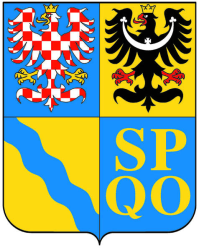 20. VEŘEJNÉ ZASEDÁNÍ ZASTUPITELSTVA OLOMOUCKÉHO KRAJE1.Zahájení, volba ověřovatelů zápisu, schválení programu zasedáníROK - Okleštěk (Niče)2.Kontrola plnění usnesení Zastupitelstva Olomouckého krajeROK - Okleštěk (Niče)3.Zpráva o činnosti Rady Olomouckého kraje za uplynulé obdobíROK - Okleštěk (Niče)4.Zápisy ze zasedání výborů Zastupitelstva Olomouckého krajepředsedové výborů (Niče)5.Jednací řád Zastupitelstva Olomouckého kraje – audiovizuální záznamyROK - Okleštěk (Niče)Procedurální hlasování o společném hlasování k bodům 6.1 – 6.5.Body budou projednány jednotlivě, ale hlasováno bude společně  6.1 – 6.5 jedním hlasováním.Procedurální hlasování o společném hlasování k bodům 6.1 – 6.5.Body budou projednány jednotlivě, ale hlasováno bude společně  6.1 – 6.5 jedním hlasováním.Procedurální hlasování o společném hlasování k bodům 6.1 – 6.5.Body budou projednány jednotlivě, ale hlasováno bude společně  6.1 – 6.5 jedním hlasováním.6.1.Rozpočet Olomouckého kraje 2020 – rozpočtové změnyROK - Zemánek (Fidrová)6.1.1.Rozpočet Olomouckého kraje 2020 – rozpočtové změny – DODATEKROK - Zemánek (Fidrová)6.2.Rozpočet Olomouckého kraje 2020 – čerpání revolvingového úvěru Komerční banky, a. s.ROK - Zemánek (Fidrová)6.2.1.Rozpočet Olomouckého kraje 2020 – čerpání revolvingového úvěru Komerční banky, a. s. – DODATEKROK - Zemánek (Fidrová)6.3.Rozpočet Olomouckého kraje 2020 – čerpání úvěru Komerční 
banky, a. s.ROK - Zemánek (Fidrová)6.4.Rozpočet Olomouckého kraje 2020 – splátka revolvingového úvěru Komerční banky, a. s.ROK - Zemánek (Fidrová)6.4.1.Rozpočet Olomouckého kraje 2020 – splátka revolvingového úvěru Komerční banky, a. s. – DODATEKROK - Zemánek (Fidrová)6.5.Rozpočet Olomouckého kraje 2019 – zapojení použitelného zůstatku a návrh na jeho rozděleníROK - Zemánek (Fidrová)7.Žádost o individuální dotaci v oblasti dopravyROK - Zahradníček (Růžička)Procedurální hlasování o společném hlasování k bodům 8 – 10.Body budou projednány jednotlivě, ale hlasováno bude společně  8 – 10 jedním hlasováním.Procedurální hlasování o společném hlasování k bodům 8 – 10.Body budou projednány jednotlivě, ale hlasováno bude společně  8 – 10 jedním hlasováním.Procedurální hlasování o společném hlasování k bodům 8 – 10.Body budou projednány jednotlivě, ale hlasováno bude společně  8 – 10 jedním hlasováním.8.Dotační program Olomouckého kraje Podpora opatření pro zvýšení bezpečnosti provozu a budování přechodů pro chodce 2020 – vyhodnoceníROK - Zahradníček (Růžička)9.Dotační program Olomouckého kraje Podpora výstavby, obnovy a vybavení dětských dopravních hřišť 2020 – vyhodnoceníROK - Zahradníček (Růžička)10.Dotační program Olomouckého kraje Podpora výstavby a oprav cyklostezek 2020 – vyhodnoceníROK - Zahradníček (Růžička)11.Smlouva o veřejných službách s obcí Ptení uzavřená přímým zadáním - staženoROK - Zahradníček (Suchánková - KIDSOK)Procedurální hlasování o společném hlasování k bodům 12.1 – 12.4.Body budou projednány jednotlivě, ale hlasováno bude společně  12.1 – 12.4 jedním hlasováním.Procedurální hlasování o společném hlasování k bodům 12.1 – 12.4.Body budou projednány jednotlivě, ale hlasováno bude společně  12.1 – 12.4 jedním hlasováním.Procedurální hlasování o společném hlasování k bodům 12.1 – 12.4.Body budou projednány jednotlivě, ale hlasováno bude společně  12.1 – 12.4 jedním hlasováním.12.1.Majetkoprávní záležitosti – odkoupení nemovitého majetkuROK - Klimeš (Kamasová)12.1.1.Majetkoprávní záležitosti – odkoupení nemovitého majetku – DODATEKROK - Klimeš (Kamasová)12.2.Majetkoprávní záležitosti – bezúplatné převody nemovitého majetkuROK - Klimeš (Kamasová)12.2.1.Majetkoprávní záležitosti – bezúplatné převody nemovitého majetku – DODATEKROK - Klimeš (Kamasová)12.3.Majetkoprávní záležitosti – bezúplatná nabytí nemovitého majetkuROK - Klimeš (Kamasová)12.3.1.Majetkoprávní záležitosti – bezúplatná nabytí nemovitého majetku – DODATEKROK - Klimeš (Kamasová)12.4.Majetkoprávní záležitosti – vzájemné bezúplatné převody nemovitého majetkuROK - Klimeš (Kamasová)13.Výroční zpráva o stavu a rozvoji vzdělávací soustavy v Olomouckém kraji za školní rok 2018/2019ROK - Hynek (Gajdůšek)14.Žádost o poskytnutí individuální dotace v oblasti školstvíROK - Hynek (Gajdůšek)15.Rozpis rozpočtu škol a školských zařízení v působnosti Olomouckého kraje na rok 2020ROK - Hynek (Gajdůšek)16.Program na podporu vzdělávání na vysokých školách v Olomouckém kraji v roce 2020 – vyhodnocení dotačního titulu 2 a 3ROK - Hynek (Gajdůšek)17.Dlouhodobý záměr vzdělávání a rozvoje vzdělávací soustavy Olomouckého krajeROK - Hynek (Gajdůšek)Procedurální hlasování o společném hlasování k bodům 18 – 21.Body budou projednány jednotlivě, ale hlasováno bude společně  18 – 21 jedním hlasováním.Procedurální hlasování o společném hlasování k bodům 18 – 21.Body budou projednány jednotlivě, ale hlasováno bude společně  18 – 21 jedním hlasováním.Procedurální hlasování o společném hlasování k bodům 18 – 21.Body budou projednány jednotlivě, ale hlasováno bude společně  18 – 21 jedním hlasováním.18.Program podpory kultury v Olomouckém kraji v roce 2020 – vyhodnocení 1. kolaROK - Vrána (Vojtek)19.Program na podporu stálých profesionálních souborů v Olomouckém kraji v roce 2020 – vyhodnoceníROK - Vrána (Vojtek)20.Program na podporu investičních projektů v oblasti kultury v Olomouckém kraji v roce 2020 – vyhodnocení DT1: Podpora výstavby a rekonstrukcíROK - Vrána (Vojtek)21.Program památkové péče v Olomouckém kraji v roce 2020 – vyhodnoceníROK - Vrána (Vojtek)22.Žádosti o poskytnutí individuálních dotací v oblasti sportu, kultury a památkové péčeROK - Vrána (Vojtek)Procedurální hlasování o společném hlasování k bodům 23 – 26.Body budou projednány jednotlivě, ale hlasováno bude společně  23 – 26 jedním hlasováním.Procedurální hlasování o společném hlasování k bodům 23 – 26.Body budou projednány jednotlivě, ale hlasováno bude společně  23 – 26 jedním hlasováním.Procedurální hlasování o společném hlasování k bodům 23 – 26.Body budou projednány jednotlivě, ale hlasováno bude společně  23 – 26 jedním hlasováním.23.Program na podporu investičních akcí v oblasti sportu – technické a sportovní vybavení sportovních a tělovýchovných zařízení v Olomouckém kraji v roce 2020 – vyhlášeníROK - Vrána (Vojtek)24.Program na podporu výstavby a rekonstrukcí sportovních zařízení v obcích Olomouckého kraje v roce 2020 – vyhodnoceníROK - Vrána (Vojtek)25.Program na podporu výstavby a rekonstrukcí sportovních zařízení kofinancovaných z MŠMT v obcích Olomouckého kraje v roce 2020 – vyhlášení ROK - Vrána (Vojtek)26.Program na podporu sportu v Olomouckém kraji v roce 2020 – vyhodnocení DT 1: Podpora sportovních akcí – 1. koloROK - Vrána (Vojtek)27.Dodatek č. 1 k veřejnoprávní smlouvě o poskytnutí dotace mezi Olomouckým krajem a Volley support z.s.ROK - Vrána (Vojtek)28.Dodatek č. 1 k veřejnoprávní smlouvě o poskytnutí dotace mezi Olomouckým krajem a obcí Kobylá nad VidnavkouROK - Vrána (Vojtek)29.Žádost o poskytnutí individuální dotace v oblasti sociálníROK - Okleštěk (Sonntagová)30.Cena hejtmana za práci ve prospěch osob se zdravotním postižením za rok 2019ROK - Okleštěk (Sonntagová)31.Dotační program pro sociální oblast 2020 – vyhodnocení dotačního titulu č. 1–4 ROK - Okleštěk (Sonntagová)32.Dotační program Olomouckého kraje Program pro vzdělávání ve zdravotnictví v roce 2020 – vyhlášeníROK - Horák (Kolář)33.Zdravotně-preventivní programy v Olomouckém kraji na období 2020–2025ROK - Horák (Kolář)34.Žádost o poskytnutí individuální dotace v oblasti zdravotnictví – Jesenický rentgen s.r.o. - staženoROK - Horák (Kolář)35.11_01_Program na podporu zdraví a zdravého životního stylu v roce 2020 – vyhodnocení DT 2 – materiál bude předložen na stůlROK - Horák (Kolář)36.Memorandum Prodloužení Baťova kanálu do Olomouckého krajeROK - Šoltys (Dosoudil)Procedurální hlasování o společném hlasování k bodům 37 – 39.Body budou projednány jednotlivě, ale hlasováno bude společně  37 – 39 jedním hlasováním.Procedurální hlasování o společném hlasování k bodům 37 – 39.Body budou projednány jednotlivě, ale hlasováno bude společně  37 – 39 jedním hlasováním.Procedurální hlasování o společném hlasování k bodům 37 – 39.Body budou projednány jednotlivě, ale hlasováno bude společně  37 – 39 jedním hlasováním.37.Program obnovy venkova Olomouckého kraje 2020 – vyhodnoceníROK - Šoltys (Dosoudil)38.Program na podporu místních produktů 2020 – vyhodnocení ROK - Šoltys (Dosoudil)39.Program na podporu podnikání 2020 – vyhodnocení ROK - Šoltys (Dosoudil)40.OK4Inovace – pověření službou obecného hospodářského zájmu v oblasti inovací - staženoROK - Šoltys (Dosoudil)41.Projekty spolufinancované z evropských a národních fondů ke schválení financováníROK - Šoltys (Dosoudil)42.Prominutí povinnosti odvodu za porušení rozpočtové kázněROK - Okleštěk, Baláš (Punčochářová)43.Volba přísedících Krajského soudu v Ostravě, pobočky v OlomouciROK - Okleštěk (Niče)Procedurální hlasování o společném hlasování k bodům 44 – 47.Body budou projednány jednotlivě, ale hlasováno bude společně  44 – 47 jedním hlasováním.Procedurální hlasování o společném hlasování k bodům 44 – 47.Body budou projednány jednotlivě, ale hlasováno bude společně  44 – 47 jedním hlasováním.Procedurální hlasování o společném hlasování k bodům 44 – 47.Body budou projednány jednotlivě, ale hlasováno bude společně  44 – 47 jedním hlasováním.44.Program na podporu JSDH 2020 – vyhodnocení dotačního titulu č. 14_02_01ROK - Okleštěk (Niče)45.Program na podporu JSDH 2020 – vyhodnocení dotačního titulu č. 14_02_02ROK - Okleštěk (Niče)46.Program na podporu JSDH 2020 – vyhodnocení dotačního titulu č. 14_02_03ROK - Okleštěk (Niče)47.Program na podporu cestovního ruchu a zahraničních vztahů – vyhodnocení dotačních titulů č. 1– 5ROK - Lichnovský (Niče)48.Žádosti o poskytnutí individuálních dotací v oblasti cestovního ruchu a vnějších vztahů - materiál bude předložen na stůlROK - Lichnovský (Niče)49.Humanitární pomoc provincii Yunnan – revokace ROK - Okleštěk (Niče)50.Individuální dotace v oblasti krizového řízení – město Loštice – dodatek č. 1ROK - Okleštěk (Niče)51.Žádosti o poskytnutí individuální dotace v oblasti životního prostředí a zemědělstvíROK - Klimeš (Veselský)52.Smlouva o převodu akcií Servisní společnosti odpady Olomouckého kraje, a.s., na jednotlivé akcionářeROK - Klimeš (Veselský)53.Rozdělení dotace z Ministerstva dopravy na ochranné chemické prostředky a ochranné pomůcky pro dopravce veřejné dopravy v závazku veřejné služby - materiál bude předložen na stůlROK - Zahradníček (Růžička)54.Různé54.1.Informace k současné situaci způsobené šířením nemoci COVID-19 v Olomouckém kraji55.Závěr